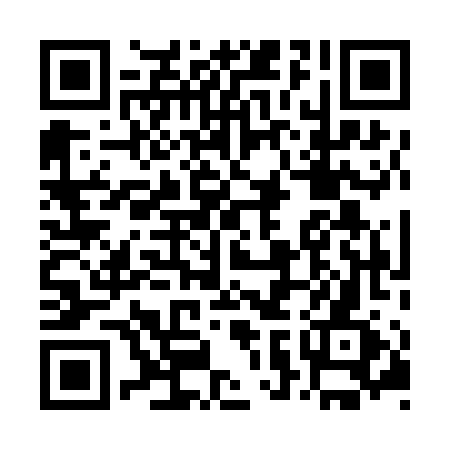 Ramadan times for Talibon, PhilippinesMon 11 Mar 2024 - Wed 10 Apr 2024High Latitude Method: NonePrayer Calculation Method: Muslim World LeagueAsar Calculation Method: ShafiPrayer times provided by https://www.salahtimes.comDateDayFajrSuhurSunriseDhuhrAsrIftarMaghribIsha11Mon4:424:425:5211:533:115:545:546:5912Tue4:424:425:5111:523:105:545:546:5913Wed4:414:415:5111:523:105:545:546:5914Thu4:414:415:5011:523:095:545:546:5915Fri4:404:405:5011:523:095:545:546:5916Sat4:394:395:4911:513:085:545:546:5917Sun4:394:395:4911:513:085:545:546:5918Mon4:384:385:4811:513:075:545:546:5919Tue4:384:385:4711:503:065:545:546:5920Wed4:374:375:4711:503:065:545:546:5921Thu4:374:375:4611:503:055:545:546:5922Fri4:364:365:4611:503:055:545:546:5923Sat4:354:355:4511:493:045:535:536:5924Sun4:354:355:4511:493:035:535:536:5925Mon4:344:345:4411:493:035:535:536:5926Tue4:344:345:4311:483:025:535:536:5927Wed4:334:335:4311:483:015:535:536:5928Thu4:324:325:4211:483:005:535:536:5929Fri4:324:325:4211:473:005:535:536:5930Sat4:314:315:4111:472:595:535:536:5931Sun4:304:305:4111:472:585:535:536:591Mon4:304:305:4011:472:575:535:536:592Tue4:294:295:3911:462:575:535:537:003Wed4:284:285:3911:462:565:535:537:004Thu4:284:285:3811:462:555:535:537:005Fri4:274:275:3811:452:545:535:537:006Sat4:274:275:3711:452:545:535:537:007Sun4:264:265:3711:452:535:535:537:008Mon4:254:255:3611:452:525:535:537:009Tue4:254:255:3511:442:515:535:537:0010Wed4:244:245:3511:442:505:535:537:00